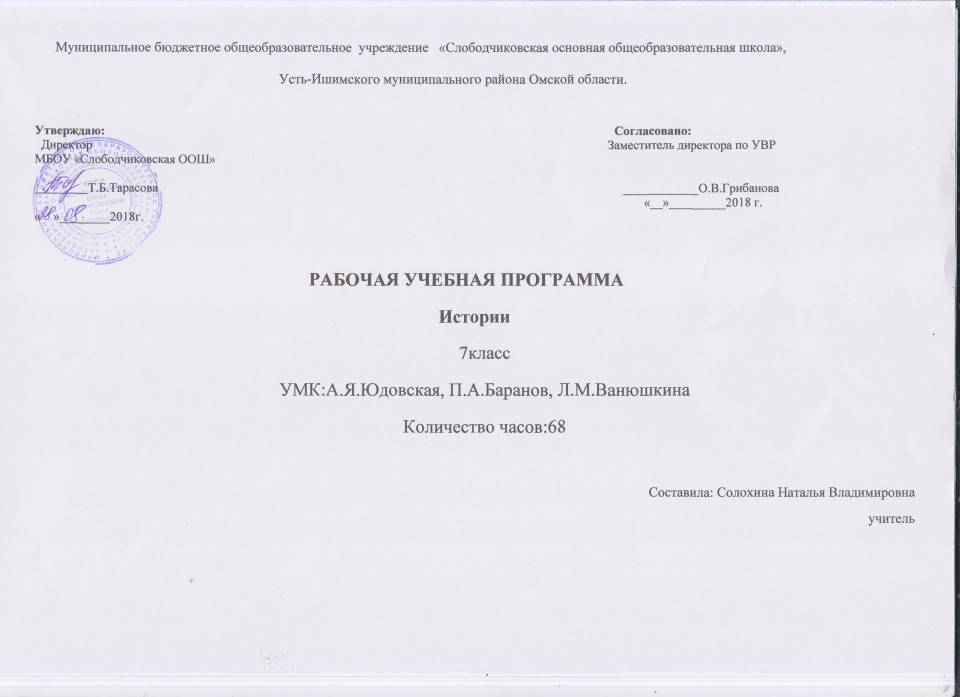 Планируемые результаты освоения курсаЛичностные:Метапредметные результатыПредметные результаты7 класс. История Нового времениСодержание учебного предметаВсеобщая история (28ч.– 7кл.)Раздел I. Новая историяНовое время: понятие и хронологические рамки.Европа в конце XV - начале ХVII в.Великие географические открытия: предпосылки, участники, результаты. Политические, экономические и культурные последствия географических открытий. Старый и Новый Свет. Экономическое и социальное развитие европейских стран в XVI - начале XVII в. Возникновение мануфактур. Развитие товарного производства. Расширение внутреннего и мирового рынка.Абсолютные монархии. Англия, Франция, монархия Габсбургов в XVI - начале ХУП в.: внутреннее развитие и внешняя политика. Образование национальных государств в Европе.Начало Реформации; М. Лютер. Развитие Реформации и Крестьянская война в Германии. Распространение протестантизма в Европе. Борьба католической церкви против реформационного движения. Религиозные войны.Нидерландская революция: цели, участники, формы борьбы. Итоги и значение революции.Международные отношения в раннее Новое время. Военные конфликты между европейскими державами. Османская экспансия. Тридцатилетняя война; Вестфальский мир.Страны Европы и Северной Америки в середине XVII-XVIII в.Английская революция XVII в.: причины, участники, этапы. О. Кромвель. Итоги и значение революции. Экономическое и социальное развитие Европы в XVII-XVIII вв.: начало промышленного переворота, развитие мануфактурного производства, положение сословий. Абсолютизм: «старый порядок» и новые веяния. Век Просвещения: развитие естественных наук, французские просветители XVIII в. Война североамериканских колоний за независимость. Образование Соединенных Штатов Америки; «отцы-основатели».Французская революция XVIII в.: причины, участники.Начало и основные этапы революции. Политические течения и деятели революции. Программные и государственные документы. Революционные войны. Итоги и значение революции.Европейская культура XVI-XVIII вв. Развитие науки: переворот в естествознании, возникновение новой картины мира; выдающиеся ученые и изобретатели. Высокое Возрождение: художники и их произведения. Мир человека в литературе раннего Нового времени. Стили художественной культуры XVII-XVIII вв. (барокко, классицизм). Становление театра.Международные отношения середины XVII-XVIII в. Европейские конфликты и дипломатия. Семилетняя война. Разделы Речи Посполитой. Колониальные захваты европейских держав.Страны Востока в XVI - XVIII вв.Османская империя: от могущества к упадку. Индия: держава Великих Моголов, начало проникновения англичан, британские завоевания. Империя Цин в Китае. Образование централизованного государства и установление cёryнaтaТокугава в ЯпонииИстория России40 ч.– 7кл.Раздел II. Россия в Новое времяХронология и сущность нового этапа российской истории.Россия в XVII в. Правление первых Романовых. Начало становления абсолютизма. Соборное уложение 1649 г. Оформление сословного строя. Права и обязанности основных сословий. Окончательное закрепощение крестьян.Экономические последствия Смуты. Новые явления в экономике страны: рост товарно-денежных отношений, развитие мелкотоварного производства, возникновение мануфактур. Развитие торговли, начало формирования всероссийского рынка.Народы России в XVII в. Освоение Сибири и Дальнего Востока. Русские первопроходцы.Народные движения в XVII в.: причины, формы, участники. Городские восстания. Восстание под предводительством С. Разина..Культура и быт России в XVII в. Традиции и новые веяния, усиление светского характера культуры. Образование. Литература: новые жанры (сатирические повести, автобиографические повести), новые герои. Церковное и гражданское зодчество: основные стили и памятники. Живопись (С. Ушаков). Быт и обычаи различных сословий (царский двор, бояре, дворяне, посадские, крестьяне, старообрядцы).Россия на рубеже XVII-XVIII вв. Необходимость и предпосылки преобразований. Начало царствования Петра 1. Азовские походы. Великое посольство.Россия в первой четверти XVIII в. Преобразования Петра 1. Реорганизация армии. Реформы государственного управления (учреждение Сената, коллегий, губернская реформа и др.). Указ о единонаследии. Табель о рангах. Утверждение абсолютизма. Церковная реформа; упразднение патриаршества. Аристократическая оппозиция реформам Петра 1; дело царевича Алексея.Нововведения в культуре. Просвещение и научные знания. Расширение сети школ и специальных учебных заведений. Открытие Академии наук. Развитие техники; А. Нартов. Литература и искусство. Архитектура и изобразительное искусство (д. Трезини, В. В. Растрелли, И. Н. Никитин). Изменения в дворянском быту.Итоги и цена Петровских преобразований.Дворцовые перевороты: причины, сущность, последствия. Внутренняя и внешняя политика преемников Петра 1. Расширение привилегий дворянства. Участие России в Семилетней войне (П. А. Румянцев).Российская империя в 1762-1801 гг. Правление Екатерины 11. Политика просвещенного абсолютизма: основные направления, мероприятия, значение. Развитие промышленности и торговли. Предпринимательство. Рост помещичьего землевладения. Усиление крепостничества. Восстание под предводительством Е. Пугачева и его значение. Основные сословия российского общества, их положение. Золотой век российского дворянства. Жалованные грамоты дворянству и городам. Развитие общественной мысли.Российская империя в конце XVIII в. Внутренняя и внешняя политика Павла 1.Россия в европейской и мировой политике во второй половине XVIII в. Русско-турецкие войны и их итоги. Присоединение Крыма и Северного Причерноморья; Г. А. Потемкин. Георгиевский трактат. Участие России в разделах Речи Посполитой. Действия вооруженных сил России в Италии и Швейцарии. Русское военное искусство (А. В. Суворов, Ф. Ф. Ушаков).Исследовательские экспедиции (Б. Беринг, С. П. Крашенинников). Историческая наука (Б. Н. Татищев, М. М. Щербатов). Русские изобретатели (И. И Ползунов, И. П. Кулибин). Литература: основные направления, жанры, писатели (Б. К. Тредиаковский, Н. М. Карамзин, Г. Р. Державин, Д. И. Фонвизин). Развитие архитектуры, живописи, скульптуры, музыки (стили и течения, художники и их произведения). Театр (Ф. Г. Волков). Культура и быт народов Российской империи.                                                                        Тематическое планирование.7 класс7 классУ обучающегося  будут сформированыОбучающийся получит возможность для формированияВ рамках когнитивного компонента:- представление о национальных ценностях, традициях, культуры, знание о народах и этнических группах России;- представление об  общекультурном наследии России и общемировом культурном наследии;- осознание своей идентичности как гражданина страны, члена семьи, этнической и религиозной группы, локальной и региональной общности;В рамках ценностного и эмоционального компонентов:- гражданский патриотизм, любовь к Родине, чувство гордости за свою страну;- уважение к истории, культурным и историческим памятникам;- потребность в самовыражении и самореализации, социальном признании;- позитивная моральная самооценка и моральные чувства — чувство гордости при следовании моральным нормам, переживание стыда и вины при их нарушении.В рамках деятельностного (поведенческого) компонента• потребность в участии в общественной жизни ближайшего социального окружения, общественно полезной деятельностиВ рамках когнитивного компонента- основ социально-критического мышления, ориентация в особенностях социальных отношений и взаимодействий, установление взаимосвязи между общественными и политическими событиямиВ рамках ценностного и эмоционального компонентов:- осознания гуманистических традиций и ценности современного общества, уважение прав и свобод человека;- способности  осмысливать социально-нравственный опыт предшествующих поколений, способность к определению своей позиции и ответственному поведению в современном обществе;В рамках деятельностного (поведенческого) компонента- умения строить жизненные планы с учётом конкретных социально-исторических, политических и экономических условийОбучающийся научитсяОбучающийся получит возможность научитьсяОбучающийся получит возможность научиться7 класс7 класс7 классПланировать пути достижения цели:- самостоятельно на основе цели и задач урока (плана), спланировать свою деятельность(интеллектуальные действия, форму работы)Рефлексия: фиксация нового знаниячерез – ключевые слова, графические модели, краткие умозаключения, вопросыПрогнозирование:- оперировать понятиями «причина- следствие»Планировать пути достижения цели:- самостоятельно на основе цели и задач урока (плана), спланировать свою деятельность(интеллектуальные действия, форму работы)Рефлексия: фиксация нового знаниячерез – ключевые слова, графические модели, краткие умозаключения, вопросыПрогнозирование:- оперировать понятиями «причина- следствие»Планирование- постановке новых целей, преобразованию практической задачи в познавательную;- самостоятельно анализировать условия достижения цели на основе учёта выделенных учителем ориентиров действия в новом учебном материале;- устанавливать целевые приоритеты;- самостоятельно контролировать своё время и управлять им;- принимать решения в проблемной ситуации на основе переговоров;- осуществлять констатирующий и предвосхищающий контроль по результату и по способу действия; актуальный контроль на уровне произвольного внимания;- адекватно самостоятельно оценивать правильность выполнения действия и вносить необходимые коррективы как в конце действия, так и по ходу его реализации;- основам прогнозирования как предвидения будущих событий и развития процессаОбучающийся научится:Обучающийся получит возможность научиться:• локализовать во времени хронологические рамки и рубежные события Нового времени как исторической эпохи, основные этапы отечественной и всеобщей истории Нового времени; соотносить хронологию истории России и всеобщей истории в Новое время;• использовать историческую карту как источник информации о границах России и других государств в Новое время, об основных процессах социально-экономического развития, о местах важнейших событий, направлениях значительных передвижений — походов, завоеваний, колонизации и др.;• анализировать информацию различных источников по отечественной и всеобщей истории Нового времени;• составлять описание положения и образа жизни основных социальных групп в России и других странах в Новое время, памятников материальной и художественной культуры; рассказывать о значительных событиях и личностях отечественной и всеобщей истории Нового времени;• систематизировать исторический материал, содержащийся в учебной и дополнительной литературе по отечественной и всеобщей истории Нового времени;• раскрывать характерные, существенные черты: а) экономического и социального развития России и других стран в Новое время; б) эволюции политического строя (включая понятия «монархия», «самодержавие», «абсолютизм» и др.); в) развития общественного движения («консерватизм», «либерализм», «социализм»); г) представлений о мире и общественных ценностях; д) художественной культуры Нового времени;• объяснятьпричины и следствия ключевых событий и процессов отечественной и всеобщей истории Нового времени (социальных движений, реформ и революций, взаимодействий между народами и др.);• сопоставлятьразвитие России и других стран в Новое время, сравнивать исторические ситуации и события;• давать оценку событиям и личностям отечественной и всеобщей истории Нового времени.• используя историческую карту, характеризовать социально-экономическое и политическое развитие России, других государств в Новое время;• использовать элементы источниковедческого анализа при работе с историческими материалами (определение принадлежности и достоверности источника, позиций автора и др.);• сравнивать развитие России и других стран в Новое время, объяснять, в чём заключались общие черты и особенности;• применять знания по истории России и своего края в Новое время при составлении описаний исторических и культурных памятников своего города, края и т. д.№ п.п.Наименование разделови тем.Кол-во часовРаздел I. История Нового времени 1500-1800 (всего 28 часов)Раздел I. История Нового времени 1500-1800 (всего 28 часов)Введение (всего 1 час).Введение (всего 1 час).1.Вводный урок: от Средневековья к Новому времени1Тема 1. Мир в начале нового времени. Великие географические открытия и их последствия. Эпоха Возрождения. Реформация. Утверждение абсолютизма (всего 13 часов)Тема 1. Мир в начале нового времени. Великие географические открытия и их последствия. Эпоха Возрождения. Реформация. Утверждение абсолютизма (всего 13 часов)2.Технические открытия и выход к Мировому океану13.Встреча миров. Великие географические открытия и их последствия14.Усиление королевской власти в XVI-XVIIвв. Абсолютизм в Европе15.Дух предпринимательства преобразует экономику16.Европейское общество в раннее Новое время17.Повседневная жизнь18.Великие гуманисты Европы19.Мир художественной культуры Возрождения110.Рождение новой европейской науки111.Начало Реформации в Европе. Обновление христианства112.Распространение Реформации в Европе. Контрреформация113.Королевская власть и Реформация в Англии. Борьба за господство на морях114.Религиозные войны и укрепление абсолютной монархии во Франции1Тема 2. Первые революции Нового времени. Международные отношения (борьба за первенство в Европе и колониях) (Всего 4 часа)Тема 2. Первые революции Нового времени. Международные отношения (борьба за первенство в Европе и колониях) (Всего 4 часа)15.Освободительная война в Нидерландах. Рождение Республики Соединенных провинций116.Парламент против короля. Революция в Англии117.Путь к парламентской монархии118.Международные отношения в XVI-XVIII вв.1Тема 3. Эпоха Просвещения. Время преобразований  (всего 8 часа)Тема 3. Эпоха Просвещения. Время преобразований  (всего 8 часа)19.Великие просветители Европы120.Мир художественной культуры Просвещения.121.На пути к индустриальной эпохе122.Английские колонии в Северной Америке123.Война за независимость. Создание Соединенных Штатов Америки124.Франция в XVIII в. Причины и начало французской революции125.Французская революция. От монархии к республике.126.Французская революция. От якобинской диктатуры к 18 брюмера Наполеона Бонапарта1Тема 4. Традиционные общества Востока. Начало европейской колонизации (всего 2 часа)Тема 4. Традиционные общества Востока. Начало европейской колонизации (всего 2 часа)27.Государства Востока: традиционное общество в эпоху раннего Нового времени. Начало европейской колонизации128.Повторительно-обобщающий урок по курсу «История Нового времени.1Раздел II. История России (всего 40 часов).Раздел II. История России (всего 40 часов).Тема 5. Россия в XVI веке  (всего 20 часов).Тема 5. Россия в XVI веке  (всего 20 часов).29.Мир и Россия в началеэпохи Великих географических открытий130.Территория, население ихозяйство России в начале XVI в.131.Формирование единых государств в Европе и России132.Российское государство впервой трети XVI в.133.Внешняя политика Российского государства в первой трети XVI в.134.Начало правления Ивана IV135.Реформы Избранной Рады136.Государства Поволжья, Северного Причерноморья, Сибири в середине XVI в.137.Защищаем проекты по теме «Государства Поволжья, Северного Причерноморья, Сибири в середине XVI в.»	1138.Внешняя политикаРоссии во второй половинеXVI в.:  восточное и южное направления139.Внешняя политикаРоссии во второй половинеXVI в.:  отношения с Западной Европой, Ливонская война140.Российское общество XVI в.: «служилые» и «тяглые»141.Народы России во второй половине XVI в.142.Опричнина143.Итоги царствования Ивана IV144.Россия в конце XVI в.145.Церковь и государство в XVI в.146.Культура и народов России в XVI в.147.Повседневная жизнь народов России в XVI в.148.Повторительно-обобщающий урок по теме «Россия в XVI в.»1Тема 5. Смутное время. Россия при первых Романовых(всего 20 часов)Тема 5. Смутное время. Россия при первых Романовых(всего 20 часов)49.Внешнеполитические связи России с Европой и Азией в конце XVI —начале XVII в.150.Смута в РоссийскомГосударстве: причин, начало151.Смута в РоссийскомГосударстве: борьба с интервентами152.Окончание Смутного времени153.Экономическое развитие России в XVII в.154.Россия при первых Романовых: перемены в государствен-ном устройстве155.Изменения в социальной структуре российского общества156.Народные движения в XVII в.157.Россия в системеМеждународ-ных отношений: отношения со странами Европы158.Россия в системеМеждународных отношений: отношения со странами исламского мира и с Китаем159.«Под рукой» российского государя: вхождение Украиныв состав России160.Русская православная церковь в XVII в. Реформа патриархаНикона и раскол161.Русские путешественникии первопроходцы XVII в.162.Культура народов России вXVII в.163.Народы России в XVII в. Cословный быт и картинамира русского человека вXVII в.164.Повседневная жизнь народов Украины, Поволжья, Сибири и Северного Кавказав XVII в.165.Повторительно-обобщающий урок по теме «Россияв XVII в.»166.Урок контроля и коррекции знаний по теме «Россия в XVI I в.»167.Итоговое повторение и обобщение по курсу «Россия в XVI в.-XVIIв.»168.Самостоятельная работа по пройденному материалу в 7кл.1Всего 68 часов